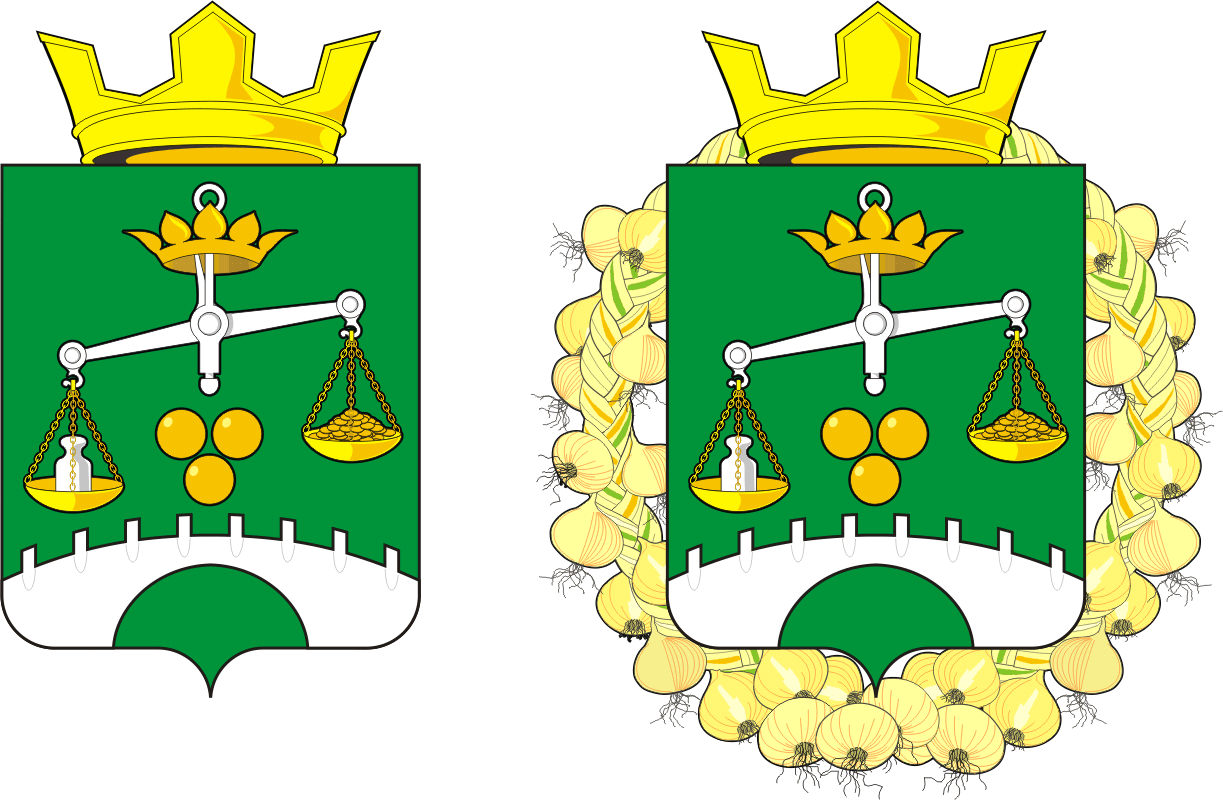 СОВЕТ ДЕПУТАТОВМУНИЦИПАЛЬНОГО ОБРАЗОВАНИЯСЕЛЬСКОЕ ПОСЕЛЕНИЕПЕТРОВСКИЙ  СЕЛЬСОВЕТСАРАКТАШСКОГО РАЙОНАОРЕНБУРГСКОЙ ОБЛАСТИРЕШЕНИЕ  девятнадцатого заседания Совета депутатов муниципального образования  Петровский сельсовет четвертого созыва14.09.2022                                   с. Петровское                                            № 106О признании утратившими силу отдельных решений Совета депутатов муниципального образования Петровский сельсовет Саракташского района Оренбургской областиРуководствуясь Градостроительным кодексом Российской Федерации, Федеральным законом  от 06.10.2003 № 131-ФЗ «Об общих принципах организации местного самоуправления в Российской Федерации», Уставом муниципального образования Петровский сельсовет Саракташского района Оренбургской области,Совет депутатов Петровского  сельсоветаР Е Ш И Л :       1. Признать утратившим силу следующие нормативные правовые акты Совета депутатов муниципального образования Петровский сельсовет Саракташского района Оренбургской области:1.1. Решение Совета депутатов от 29.12.2016 г. № 58 «О внесении изменений в Правила землепользования и застройки Петровского сельсовета Саракташского района Оренбургской области»;        1.2. Решение Совета депутатов от 24.12.2018 г. № 134 «О внесении изменений в Правила землепользования и застройки Петровского сельсовета Саракташского района Оренбургской области»;        1.3. Решение Совета депутатов от 03.06.2022 г. № 99 «О внесении изменений в Правила землепользования и застройки Петровского сельсовета Саракташского района Оренбургской области».2.Настоящее решение вступает в силу после его обнародования и подлежит размещению на официальном сайте администрации Новочеркасского сельсовета Саракташского района Оренбургской области http://«admpetrovskoe.ru»3.Контроль за исполнением данного решения возложить на постоянную комиссию по бюджетной, налоговой,  финансовой политике, собственности,  экономическим вопросам, торговле и быту (Заельская Ж.А.).Председатель Совета депутатов                Глава администрации сельсовета____________    Е.Г.Григорян                    ________________А.А. БарсуковРазослано: постоянной комиссии, прокуратуре Саракташского района,  места для обнародования, официальный сайт МО Петровский сельсовет, в дело